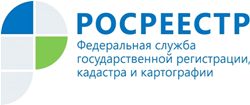 Управление Росреестра по Республике АдыгеяРосреестр разработал сервис, позволяющий составлять тепловые карты оборота сделок с недвижимостьюРосреестр разработал онлайн-сервис по аналитике рынка недвижимости. Сервис «Сведения о сделках с недвижимостью» размещен в открытом доступе на Публичной кадастровой карте и представляет собой тепловые карты оборота сделок с недвижимостью.С помощью нового инструмента можно получить информацию о сделках с недвижимостью в разрезе 85 субъектов РФ и 8 федеральных округов, в том числе в динамике за 2018 - 2020 годы. Сведения доступны поквартально, а также в целом за год.«Сервис будет полезен для профессиональных участников рынка недвижимости, а также всех заинтересованных граждан, так как предлагает спектр возможностей для проведения аналитики рынка недвижимости. Тематические карты сгруппированы по типам сделок и отображают количество зарегистрированных ипотек, договоров долевого участия, купли-продажи.  Во втором разделе представлена статистика в форме индикаторов, диаграмм, графиков и списка лидирующих субъектов РФ, с помощью которых можно отследить динамику изменений количества сделок за весь период», - сообщил заместитель руководителя Росреестра Алексей Штейников.С помощью тематических карт также можно просмотреть удельное количество сделок с недвижимостью по типам на 100 тыс. жителей, а также определить, какие федеральные округа или субъекты РФ были лидерами или аутсайдерами по количеству зарегистрированных сделок за определенный период. Значения показателей будут зависеть от цвета, которым на карте помечен конкретный регион или федеральный округ.Более подробную информацию о работе сервиса можно посмотреть в справке Публичной кадастровой карты.https://rosreestr.gov.ru/site/press/news/rosreestr-razrabotal-servis-pozvolyayushchiy-sostavlyat-teplovye-karty-oborota-sdelok-s-nedvizhimost/--------------------------------------Контакты для СМИ:Пресс-служба Управления Росреестра по Республике Адыгея (8772)56-02-4801_upr@rosreestr.ruwww.rosreestr.gov.ru385000, Майкоп, ул. Краснооктябрьская, д. 44